Với sự hiểu biết tốt nhất của mình, tôi xác nhận những thông tin được ghi ra là chính xác và đầy đủ.Gia Luật có thể xác minh những thông tin của tôi được ghi trong Phiếu này trong quá trình tuyển dụng và sử dụng lao động.Khi được tuyển dụng vào làm việc ở Gia Luật, tôi hiểu là tôi có thể bị kỷ luật nếu thông tin tôi cung cấp được phát hiện là không trung thực. Tp. HCM, ngày ……tháng………năm……….                                                                                		            Người viết	                                                                   (Ký, ghi rõ họ tên) 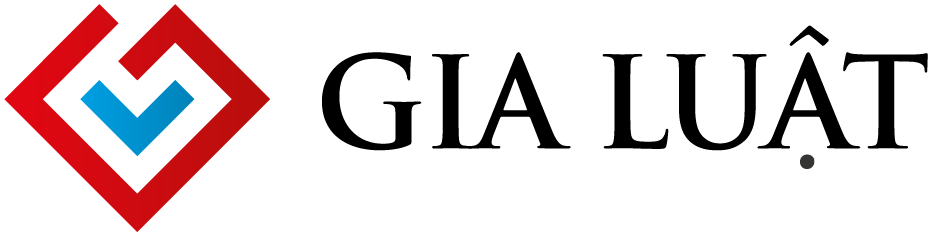 PHIẾU THÔNGTHÔNG TIN ỨNG VIÊNPHIẾU THÔNGTHÔNG TIN ỨNG VIÊNPHIẾU THÔNGTHÔNG TIN ỨNG VIÊNPHIẾU THÔNGTHÔNG TIN ỨNG VIÊNPHIẾU THÔNGTHÔNG TIN ỨNG VIÊNPHIẾU THÔNGTHÔNG TIN ỨNG VIÊNPHIẾU THÔNGTHÔNG TIN ỨNG VIÊNPHIẾU THÔNGTHÔNG TIN ỨNG VIÊNPHIẾU THÔNGTHÔNG TIN ỨNG VIÊNPHIẾU THÔNGTHÔNG TIN ỨNG VIÊNPHIẾU THÔNGTHÔNG TIN ỨNG VIÊNPHIẾU THÔNGTHÔNG TIN ỨNG VIÊNPHIẾU THÔNGTHÔNG TIN ỨNG VIÊNPHIẾU THÔNGTHÔNG TIN ỨNG VIÊNNgày: _____ / _____ / _____Ngày: _____ / _____ / _____Ngày: _____ / _____ / _____Ngày: _____ / _____ / _____Ngày: _____ / _____ / _____Ngày: _____ / _____ / _____Ngày: _____ / _____ / _____Ngày: _____ / _____ / _____Ngày: _____ / _____ / _____Ngày: _____ / _____ / _____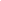 Ngày sinh:	Nơi sinh:	Chiều cao:	cmCân nặng:	kgGiới tính:  Nam  ❒,  Nữ ❒        Ngày sinh:	Nơi sinh:	Chiều cao:	cmCân nặng:	kgGiới tính:  Nam  ❒,  Nữ ❒        Ngày sinh:	Nơi sinh:	Chiều cao:	cmCân nặng:	kgGiới tính:  Nam  ❒,  Nữ ❒        Ngày sinh:	Nơi sinh:	Chiều cao:	cmCân nặng:	kgGiới tính:  Nam  ❒,  Nữ ❒        VỊ TRÍ & TIỀN LƯƠNGVị trí dự tuyển:	Địa điểm mong muốn làm việc:	Mức lương mong muốn:	VỊ TRÍ & TIỀN LƯƠNGVị trí dự tuyển:	Địa điểm mong muốn làm việc:	Mức lương mong muốn:	VỊ TRÍ & TIỀN LƯƠNGVị trí dự tuyển:	Địa điểm mong muốn làm việc:	Mức lương mong muốn:	VỊ TRÍ & TIỀN LƯƠNGVị trí dự tuyển:	Địa điểm mong muốn làm việc:	Mức lương mong muốn:	VỊ TRÍ & TIỀN LƯƠNGVị trí dự tuyển:	Địa điểm mong muốn làm việc:	Mức lương mong muốn:	VỊ TRÍ & TIỀN LƯƠNGVị trí dự tuyển:	Địa điểm mong muốn làm việc:	Mức lương mong muốn:	VỊ TRÍ & TIỀN LƯƠNGVị trí dự tuyển:	Địa điểm mong muốn làm việc:	Mức lương mong muốn:	VỊ TRÍ & TIỀN LƯƠNGVị trí dự tuyển:	Địa điểm mong muốn làm việc:	Mức lương mong muốn:	VỊ TRÍ & TIỀN LƯƠNGVị trí dự tuyển:	Địa điểm mong muốn làm việc:	Mức lương mong muốn:	VỊ TRÍ & TIỀN LƯƠNGVị trí dự tuyển:	Địa điểm mong muốn làm việc:	Mức lương mong muốn:	Ngày sinh:	Nơi sinh:	Chiều cao:	cmCân nặng:	kgGiới tính:  Nam  ❒,  Nữ ❒        Ngày sinh:	Nơi sinh:	Chiều cao:	cmCân nặng:	kgGiới tính:  Nam  ❒,  Nữ ❒        Ngày sinh:	Nơi sinh:	Chiều cao:	cmCân nặng:	kgGiới tính:  Nam  ❒,  Nữ ❒        Ngày sinh:	Nơi sinh:	Chiều cao:	cmCân nặng:	kgGiới tính:  Nam  ❒,  Nữ ❒        CHI TIẾT CÁ NHÂNHọ & Tên:	Số CMND:		Ngày cấp: : ………../…………./………………....	Nơi cấp: ………..………….………………....Nguyên quán:	Dân tộc:	Tôn giáo:	Quốc tịch:	Hộ khẩu thường trú:	Số điện thoại bàn:………..…………..……Địa chỉ liên lạc:	Số điện thoại bàn:	 Điện thoại di động	Email:	Tình trạng hôn nhân gia đình: Độc thân  ❒ Kết hôn  ❒, Số con (nếu có): …………………………..CHI TIẾT CÁ NHÂNHọ & Tên:	Số CMND:		Ngày cấp: : ………../…………./………………....	Nơi cấp: ………..………….………………....Nguyên quán:	Dân tộc:	Tôn giáo:	Quốc tịch:	Hộ khẩu thường trú:	Số điện thoại bàn:………..…………..……Địa chỉ liên lạc:	Số điện thoại bàn:	 Điện thoại di động	Email:	Tình trạng hôn nhân gia đình: Độc thân  ❒ Kết hôn  ❒, Số con (nếu có): …………………………..CHI TIẾT CÁ NHÂNHọ & Tên:	Số CMND:		Ngày cấp: : ………../…………./………………....	Nơi cấp: ………..………….………………....Nguyên quán:	Dân tộc:	Tôn giáo:	Quốc tịch:	Hộ khẩu thường trú:	Số điện thoại bàn:………..…………..……Địa chỉ liên lạc:	Số điện thoại bàn:	 Điện thoại di động	Email:	Tình trạng hôn nhân gia đình: Độc thân  ❒ Kết hôn  ❒, Số con (nếu có): …………………………..CHI TIẾT CÁ NHÂNHọ & Tên:	Số CMND:		Ngày cấp: : ………../…………./………………....	Nơi cấp: ………..………….………………....Nguyên quán:	Dân tộc:	Tôn giáo:	Quốc tịch:	Hộ khẩu thường trú:	Số điện thoại bàn:………..…………..……Địa chỉ liên lạc:	Số điện thoại bàn:	 Điện thoại di động	Email:	Tình trạng hôn nhân gia đình: Độc thân  ❒ Kết hôn  ❒, Số con (nếu có): …………………………..CHI TIẾT CÁ NHÂNHọ & Tên:	Số CMND:		Ngày cấp: : ………../…………./………………....	Nơi cấp: ………..………….………………....Nguyên quán:	Dân tộc:	Tôn giáo:	Quốc tịch:	Hộ khẩu thường trú:	Số điện thoại bàn:………..…………..……Địa chỉ liên lạc:	Số điện thoại bàn:	 Điện thoại di động	Email:	Tình trạng hôn nhân gia đình: Độc thân  ❒ Kết hôn  ❒, Số con (nếu có): …………………………..CHI TIẾT CÁ NHÂNHọ & Tên:	Số CMND:		Ngày cấp: : ………../…………./………………....	Nơi cấp: ………..………….………………....Nguyên quán:	Dân tộc:	Tôn giáo:	Quốc tịch:	Hộ khẩu thường trú:	Số điện thoại bàn:………..…………..……Địa chỉ liên lạc:	Số điện thoại bàn:	 Điện thoại di động	Email:	Tình trạng hôn nhân gia đình: Độc thân  ❒ Kết hôn  ❒, Số con (nếu có): …………………………..CHI TIẾT CÁ NHÂNHọ & Tên:	Số CMND:		Ngày cấp: : ………../…………./………………....	Nơi cấp: ………..………….………………....Nguyên quán:	Dân tộc:	Tôn giáo:	Quốc tịch:	Hộ khẩu thường trú:	Số điện thoại bàn:………..…………..……Địa chỉ liên lạc:	Số điện thoại bàn:	 Điện thoại di động	Email:	Tình trạng hôn nhân gia đình: Độc thân  ❒ Kết hôn  ❒, Số con (nếu có): …………………………..CHI TIẾT CÁ NHÂNHọ & Tên:	Số CMND:		Ngày cấp: : ………../…………./………………....	Nơi cấp: ………..………….………………....Nguyên quán:	Dân tộc:	Tôn giáo:	Quốc tịch:	Hộ khẩu thường trú:	Số điện thoại bàn:………..…………..……Địa chỉ liên lạc:	Số điện thoại bàn:	 Điện thoại di động	Email:	Tình trạng hôn nhân gia đình: Độc thân  ❒ Kết hôn  ❒, Số con (nếu có): …………………………..CHI TIẾT CÁ NHÂNHọ & Tên:	Số CMND:		Ngày cấp: : ………../…………./………………....	Nơi cấp: ………..………….………………....Nguyên quán:	Dân tộc:	Tôn giáo:	Quốc tịch:	Hộ khẩu thường trú:	Số điện thoại bàn:………..…………..……Địa chỉ liên lạc:	Số điện thoại bàn:	 Điện thoại di động	Email:	Tình trạng hôn nhân gia đình: Độc thân  ❒ Kết hôn  ❒, Số con (nếu có): …………………………..CHI TIẾT CÁ NHÂNHọ & Tên:	Số CMND:		Ngày cấp: : ………../…………./………………....	Nơi cấp: ………..………….………………....Nguyên quán:	Dân tộc:	Tôn giáo:	Quốc tịch:	Hộ khẩu thường trú:	Số điện thoại bàn:………..…………..……Địa chỉ liên lạc:	Số điện thoại bàn:	 Điện thoại di động	Email:	Tình trạng hôn nhân gia đình: Độc thân  ❒ Kết hôn  ❒, Số con (nếu có): …………………………..CHI TIẾT CÁ NHÂNHọ & Tên:	Số CMND:		Ngày cấp: : ………../…………./………………....	Nơi cấp: ………..………….………………....Nguyên quán:	Dân tộc:	Tôn giáo:	Quốc tịch:	Hộ khẩu thường trú:	Số điện thoại bàn:………..…………..……Địa chỉ liên lạc:	Số điện thoại bàn:	 Điện thoại di động	Email:	Tình trạng hôn nhân gia đình: Độc thân  ❒ Kết hôn  ❒, Số con (nếu có): …………………………..CHI TIẾT CÁ NHÂNHọ & Tên:	Số CMND:		Ngày cấp: : ………../…………./………………....	Nơi cấp: ………..………….………………....Nguyên quán:	Dân tộc:	Tôn giáo:	Quốc tịch:	Hộ khẩu thường trú:	Số điện thoại bàn:………..…………..……Địa chỉ liên lạc:	Số điện thoại bàn:	 Điện thoại di động	Email:	Tình trạng hôn nhân gia đình: Độc thân  ❒ Kết hôn  ❒, Số con (nếu có): …………………………..CHI TIẾT CÁ NHÂNHọ & Tên:	Số CMND:		Ngày cấp: : ………../…………./………………....	Nơi cấp: ………..………….………………....Nguyên quán:	Dân tộc:	Tôn giáo:	Quốc tịch:	Hộ khẩu thường trú:	Số điện thoại bàn:………..…………..……Địa chỉ liên lạc:	Số điện thoại bàn:	 Điện thoại di động	Email:	Tình trạng hôn nhân gia đình: Độc thân  ❒ Kết hôn  ❒, Số con (nếu có): …………………………..CHI TIẾT CÁ NHÂNHọ & Tên:	Số CMND:		Ngày cấp: : ………../…………./………………....	Nơi cấp: ………..………….………………....Nguyên quán:	Dân tộc:	Tôn giáo:	Quốc tịch:	Hộ khẩu thường trú:	Số điện thoại bàn:………..…………..……Địa chỉ liên lạc:	Số điện thoại bàn:	 Điện thoại di động	Email:	Tình trạng hôn nhân gia đình: Độc thân  ❒ Kết hôn  ❒, Số con (nếu có): …………………………..CHI TIẾT CÁ NHÂNHọ & Tên:	Số CMND:		Ngày cấp: : ………../…………./………………....	Nơi cấp: ………..………….………………....Nguyên quán:	Dân tộc:	Tôn giáo:	Quốc tịch:	Hộ khẩu thường trú:	Số điện thoại bàn:………..…………..……Địa chỉ liên lạc:	Số điện thoại bàn:	 Điện thoại di động	Email:	Tình trạng hôn nhân gia đình: Độc thân  ❒ Kết hôn  ❒, Số con (nếu có): …………………………..CHI TIẾT CÁ NHÂNHọ & Tên:	Số CMND:		Ngày cấp: : ………../…………./………………....	Nơi cấp: ………..………….………………....Nguyên quán:	Dân tộc:	Tôn giáo:	Quốc tịch:	Hộ khẩu thường trú:	Số điện thoại bàn:………..…………..……Địa chỉ liên lạc:	Số điện thoại bàn:	 Điện thoại di động	Email:	Tình trạng hôn nhân gia đình: Độc thân  ❒ Kết hôn  ❒, Số con (nếu có): …………………………..CHI TIẾT CÁ NHÂNHọ & Tên:	Số CMND:		Ngày cấp: : ………../…………./………………....	Nơi cấp: ………..………….………………....Nguyên quán:	Dân tộc:	Tôn giáo:	Quốc tịch:	Hộ khẩu thường trú:	Số điện thoại bàn:………..…………..……Địa chỉ liên lạc:	Số điện thoại bàn:	 Điện thoại di động	Email:	Tình trạng hôn nhân gia đình: Độc thân  ❒ Kết hôn  ❒, Số con (nếu có): …………………………..CHI TIẾT CÁ NHÂNHọ & Tên:	Số CMND:		Ngày cấp: : ………../…………./………………....	Nơi cấp: ………..………….………………....Nguyên quán:	Dân tộc:	Tôn giáo:	Quốc tịch:	Hộ khẩu thường trú:	Số điện thoại bàn:………..…………..……Địa chỉ liên lạc:	Số điện thoại bàn:	 Điện thoại di động	Email:	Tình trạng hôn nhân gia đình: Độc thân  ❒ Kết hôn  ❒, Số con (nếu có): …………………………..CHI TIẾT CÁ NHÂNHọ & Tên:	Số CMND:		Ngày cấp: : ………../…………./………………....	Nơi cấp: ………..………….………………....Nguyên quán:	Dân tộc:	Tôn giáo:	Quốc tịch:	Hộ khẩu thường trú:	Số điện thoại bàn:………..…………..……Địa chỉ liên lạc:	Số điện thoại bàn:	 Điện thoại di động	Email:	Tình trạng hôn nhân gia đình: Độc thân  ❒ Kết hôn  ❒, Số con (nếu có): …………………………..QUAN HỆ GIA ĐÌNHQUAN HỆ GIA ĐÌNHQUAN HỆ GIA ĐÌNHQUAN HỆ GIA ĐÌNHQUAN HỆ GIA ĐÌNHQUAN HỆ GIA ĐÌNHQUAN HỆ GIA ĐÌNHQUAN HỆ GIA ĐÌNHQUAN HỆ GIA ĐÌNHQUAN HỆ GIA ĐÌNHQUAN HỆ GIA ĐÌNHQUAN HỆ GIA ĐÌNHQUAN HỆ GIA ĐÌNHQUAN HỆ GIA ĐÌNHQUAN HỆ GIA ĐÌNHQUAN HỆ GIA ĐÌNHQUAN HỆ GIA ĐÌNHQUAN HỆ GIA ĐÌNHQUAN HỆ GIA ĐÌNHQuan hệHọ & TênHọ & TênHọ & TênHọ & TênHọ & TênNăm sinhNăm sinhNghề nghiệpNghề nghiệpNghề nghiệpNghề nghiệpNghề nghiệpNơi ởNơi ởNơi ởNơi ởNơi ởNơi ởChaMẹVợ/ chồngAnh/ chị/ em ruộtTRÌNH ĐỘ HỌC VẤN (Ghi rõ quá trình học tập từ cấp 3 trở lên hoặc 2 đến 3 bằng cấp cao nhất)TRÌNH ĐỘ HỌC VẤN (Ghi rõ quá trình học tập từ cấp 3 trở lên hoặc 2 đến 3 bằng cấp cao nhất)TRÌNH ĐỘ HỌC VẤN (Ghi rõ quá trình học tập từ cấp 3 trở lên hoặc 2 đến 3 bằng cấp cao nhất)TRÌNH ĐỘ HỌC VẤN (Ghi rõ quá trình học tập từ cấp 3 trở lên hoặc 2 đến 3 bằng cấp cao nhất)TRÌNH ĐỘ HỌC VẤN (Ghi rõ quá trình học tập từ cấp 3 trở lên hoặc 2 đến 3 bằng cấp cao nhất)TRÌNH ĐỘ HỌC VẤN (Ghi rõ quá trình học tập từ cấp 3 trở lên hoặc 2 đến 3 bằng cấp cao nhất)TRÌNH ĐỘ HỌC VẤN (Ghi rõ quá trình học tập từ cấp 3 trở lên hoặc 2 đến 3 bằng cấp cao nhất)TRÌNH ĐỘ HỌC VẤN (Ghi rõ quá trình học tập từ cấp 3 trở lên hoặc 2 đến 3 bằng cấp cao nhất)TRÌNH ĐỘ HỌC VẤN (Ghi rõ quá trình học tập từ cấp 3 trở lên hoặc 2 đến 3 bằng cấp cao nhất)TRÌNH ĐỘ HỌC VẤN (Ghi rõ quá trình học tập từ cấp 3 trở lên hoặc 2 đến 3 bằng cấp cao nhất)TRÌNH ĐỘ HỌC VẤN (Ghi rõ quá trình học tập từ cấp 3 trở lên hoặc 2 đến 3 bằng cấp cao nhất)TRÌNH ĐỘ HỌC VẤN (Ghi rõ quá trình học tập từ cấp 3 trở lên hoặc 2 đến 3 bằng cấp cao nhất)TRÌNH ĐỘ HỌC VẤN (Ghi rõ quá trình học tập từ cấp 3 trở lên hoặc 2 đến 3 bằng cấp cao nhất)TRÌNH ĐỘ HỌC VẤN (Ghi rõ quá trình học tập từ cấp 3 trở lên hoặc 2 đến 3 bằng cấp cao nhất)TRÌNH ĐỘ HỌC VẤN (Ghi rõ quá trình học tập từ cấp 3 trở lên hoặc 2 đến 3 bằng cấp cao nhất)TRÌNH ĐỘ HỌC VẤN (Ghi rõ quá trình học tập từ cấp 3 trở lên hoặc 2 đến 3 bằng cấp cao nhất)TRÌNH ĐỘ HỌC VẤN (Ghi rõ quá trình học tập từ cấp 3 trở lên hoặc 2 đến 3 bằng cấp cao nhất)TRÌNH ĐỘ HỌC VẤN (Ghi rõ quá trình học tập từ cấp 3 trở lên hoặc 2 đến 3 bằng cấp cao nhất)TRÌNH ĐỘ HỌC VẤN (Ghi rõ quá trình học tập từ cấp 3 trở lên hoặc 2 đến 3 bằng cấp cao nhất)Năm bắt đầu/kết thúcNăm bắt đầu/kết thúcTên TrườngTên TrườngTên TrườngTên TrườngChuyên ngànhChuyên ngànhChuyên ngànhChuyên ngànhChuyên ngànhChuyên ngànhBằng cấpBằng cấpBằng cấpBằng cấpBằng cấpXếp loạiXếp loạiQUÁ TRÌNH ĐÀO TẠO HUẤN LUYỆNQUÁ TRÌNH ĐÀO TẠO HUẤN LUYỆNQUÁ TRÌNH ĐÀO TẠO HUẤN LUYỆNQUÁ TRÌNH ĐÀO TẠO HUẤN LUYỆNQUÁ TRÌNH ĐÀO TẠO HUẤN LUYỆNQUÁ TRÌNH ĐÀO TẠO HUẤN LUYỆNQUÁ TRÌNH ĐÀO TẠO HUẤN LUYỆNQUÁ TRÌNH ĐÀO TẠO HUẤN LUYỆNQUÁ TRÌNH ĐÀO TẠO HUẤN LUYỆNQUÁ TRÌNH ĐÀO TẠO HUẤN LUYỆNQUÁ TRÌNH ĐÀO TẠO HUẤN LUYỆNQUÁ TRÌNH ĐÀO TẠO HUẤN LUYỆNQUÁ TRÌNH ĐÀO TẠO HUẤN LUYỆNQUÁ TRÌNH ĐÀO TẠO HUẤN LUYỆNQUÁ TRÌNH ĐÀO TẠO HUẤN LUYỆNQUÁ TRÌNH ĐÀO TẠO HUẤN LUYỆNQUÁ TRÌNH ĐÀO TẠO HUẤN LUYỆNQUÁ TRÌNH ĐÀO TẠO HUẤN LUYỆNQUÁ TRÌNH ĐÀO TẠO HUẤN LUYỆNNăm bắt đầu/kết thúcNăm bắt đầu/kết thúcNăm bắt đầu/kết thúcĐơn vị đào tạoĐơn vị đào tạoĐơn vị đào tạoĐơn vị đào tạoĐơn vị đào tạoĐơn vị đào tạoNội dung đào tạoNội dung đào tạoNội dung đào tạoNội dung đào tạoNội dung đào tạoNội dung đào tạoNội dung đào tạoBằng cấpBằng cấpBằng cấpKHẢ NĂNG NGOẠI NGỮKHẢ NĂNG NGOẠI NGỮKHẢ NĂNG NGOẠI NGỮKHẢ NĂNG NGOẠI NGỮKHẢ NĂNG NGOẠI NGỮKHẢ NĂNG NGOẠI NGỮKHẢ NĂNG NGOẠI NGỮKHẢ NĂNG NGOẠI NGỮKHẢ NĂNG NGOẠI NGỮKHẢ NĂNG NGOẠI NGỮKHẢ NĂNG NGOẠI NGỮKHẢ NĂNG NGOẠI NGỮKHẢ NĂNG NGOẠI NGỮKHẢ NĂNG NGOẠI NGỮKHẢ NĂNG NGOẠI NGỮKHẢ NĂNG NGOẠI NGỮKHẢ NĂNG NGOẠI NGỮKHẢ NĂNG NGOẠI NGỮKHẢ NĂNG NGOẠI NGỮNgoại ngữNgoại ngữNgoại ngữMức độ (Tốt, khá, trung bình, yếu)Mức độ (Tốt, khá, trung bình, yếu)Mức độ (Tốt, khá, trung bình, yếu)Mức độ (Tốt, khá, trung bình, yếu)Mức độ (Tốt, khá, trung bình, yếu)Mức độ (Tốt, khá, trung bình, yếu)Mức độ (Tốt, khá, trung bình, yếu)Mức độ (Tốt, khá, trung bình, yếu)Mức độ (Tốt, khá, trung bình, yếu)Mức độ (Tốt, khá, trung bình, yếu)Mức độ (Tốt, khá, trung bình, yếu)Mức độ (Tốt, khá, trung bình, yếu)Mức độ (Tốt, khá, trung bình, yếu)Mức độ (Tốt, khá, trung bình, yếu)Mức độ (Tốt, khá, trung bình, yếu)Mức độ (Tốt, khá, trung bình, yếu)Ngoại ngữNgoại ngữNgoại ngữNgheNgheNóiNóiNóiNóiNóiNóiĐọc hiểu tài liệuĐọc hiểu tài liệuĐọc hiểu tài liệuĐọc hiểu tài liệuĐọc hiểu tài liệuViếtViếtViếtAnhAnhAnhHoaHoaHoaKhácKhácKhácKHẢ NĂNG VI TÍNHKHẢ NĂNG VI TÍNHKHẢ NĂNG VI TÍNHKHẢ NĂNG VI TÍNHKHẢ NĂNG VI TÍNHKHẢ NĂNG VI TÍNHKHẢ NĂNG VI TÍNHKHẢ NĂNG VI TÍNHKHẢ NĂNG VI TÍNHKHẢ NĂNG VI TÍNHKHẢ NĂNG VI TÍNHKHẢ NĂNG VI TÍNHKHẢ NĂNG VI TÍNHKHẢ NĂNG VI TÍNHKHẢ NĂNG VI TÍNHKHẢ NĂNG VI TÍNHKHẢ NĂNG VI TÍNHKHẢ NĂNG VI TÍNHKHẢ NĂNG VI TÍNHPhần mềmPhần mềmPhần mềmMức độ (Tốt, khá, trung bình, yếu)Mức độ (Tốt, khá, trung bình, yếu)Mức độ (Tốt, khá, trung bình, yếu)Mức độ (Tốt, khá, trung bình, yếu)Mức độ (Tốt, khá, trung bình, yếu)Mức độ (Tốt, khá, trung bình, yếu)Mức độ (Tốt, khá, trung bình, yếu)Mức độ (Tốt, khá, trung bình, yếu)Mức độ (Tốt, khá, trung bình, yếu)Mức độ (Tốt, khá, trung bình, yếu)Mức độ (Tốt, khá, trung bình, yếu)Mức độ (Tốt, khá, trung bình, yếu)Mức độ (Tốt, khá, trung bình, yếu)Mức độ (Tốt, khá, trung bình, yếu)Mức độ (Tốt, khá, trung bình, yếu)Mức độ (Tốt, khá, trung bình, yếu)Phần mềmPhần mềmPhần mềmTốtTốtKháKháKháKháKháKháTrung bìnhTrung bìnhTrung bìnhTrung bìnhTrung bìnhYếuYếuYếuWordWordWordEcxelEcxelEcxelAccessAccessAccessPowerpointPowerpointPowerpointKhácKhácKhácQUÁ TRÌNH CÔNG TÁC TRƯỚC ĐÂYQUÁ TRÌNH CÔNG TÁC TRƯỚC ĐÂYQUÁ TRÌNH CÔNG TÁC TRƯỚC ĐÂYQUÁ TRÌNH CÔNG TÁC TRƯỚC ĐÂYQUÁ TRÌNH CÔNG TÁC TRƯỚC ĐÂYQUÁ TRÌNH CÔNG TÁC TRƯỚC ĐÂYQUÁ TRÌNH CÔNG TÁC TRƯỚC ĐÂYQUÁ TRÌNH CÔNG TÁC TRƯỚC ĐÂYQUÁ TRÌNH CÔNG TÁC TRƯỚC ĐÂYQUÁ TRÌNH CÔNG TÁC TRƯỚC ĐÂYQUÁ TRÌNH CÔNG TÁC TRƯỚC ĐÂYQUÁ TRÌNH CÔNG TÁC TRƯỚC ĐÂYQUÁ TRÌNH CÔNG TÁC TRƯỚC ĐÂYQUÁ TRÌNH CÔNG TÁC TRƯỚC ĐÂYQUÁ TRÌNH CÔNG TÁC TRƯỚC ĐÂYQUÁ TRÌNH CÔNG TÁC TRƯỚC ĐÂYQUÁ TRÌNH CÔNG TÁC TRƯỚC ĐÂYQUÁ TRÌNH CÔNG TÁC TRƯỚC ĐÂYQUÁ TRÌNH CÔNG TÁC TRƯỚC ĐÂYNơi công tácNơi công tácNơi công tácChức danh/Vị tríChức danh/Vị tríChức danh/Vị tríChức danh/Vị tríThời gian công tácThời gian công tácThời gian công tácThời gian công tácThời gian công tácThời gian công tácThời gian công tácCấp trên trực tiếp(Họ tên, chức danh, điện thoại)Cấp trên trực tiếp(Họ tên, chức danh, điện thoại)Cấp trên trực tiếp(Họ tên, chức danh, điện thoại)Cấp trên trực tiếp(Họ tên, chức danh, điện thoại)Cấp trên trực tiếp(Họ tên, chức danh, điện thoại)1	1	1	Từ tháng…………..năm……..Đến tháng…………năm………Từ tháng…………..năm……..Đến tháng…………năm………Từ tháng…………..năm……..Đến tháng…………năm………Từ tháng…………..năm……..Đến tháng…………năm………Từ tháng…………..năm……..Đến tháng…………năm………Từ tháng…………..năm……..Đến tháng…………năm………Từ tháng…………..năm……..Đến tháng…………năm………Họ tên:	Chức danh:	Điện thoại:	Email:	Họ tên:	Chức danh:	Điện thoại:	Email:	Họ tên:	Chức danh:	Điện thoại:	Email:	Họ tên:	Chức danh:	Điện thoại:	Email:	Họ tên:	Chức danh:	Điện thoại:	Email:	Mô tả công việc:	Mô tả công việc:	Mô tả công việc:	Mô tả công việc:	Mô tả công việc:	Mô tả công việc:	Mô tả công việc:	Mô tả công việc:	Mô tả công việc:	Mô tả công việc:	Mô tả công việc:	Mô tả công việc:	Mô tả công việc:	Mô tả công việc:	Mức lương:	❒ Còn làm    ❒ Đã nghỉLý do nghỉ việc:	Mức lương:	❒ Còn làm    ❒ Đã nghỉLý do nghỉ việc:	Mức lương:	❒ Còn làm    ❒ Đã nghỉLý do nghỉ việc:	Mức lương:	❒ Còn làm    ❒ Đã nghỉLý do nghỉ việc:	Mức lương:	❒ Còn làm    ❒ Đã nghỉLý do nghỉ việc:	Nơi công tácNơi công tácNơi công tácChức danh/Vị tríChức danh/Vị tríChức danh/Vị tríChức danh/Vị tríThời gian công tácThời gian công tácThời gian công tácThời gian công tácThời gian công tácThời gian công tácThời gian công tácCấp trên trực tiếp(Họ tên, chức danh, điện thoại)Cấp trên trực tiếp(Họ tên, chức danh, điện thoại)Cấp trên trực tiếp(Họ tên, chức danh, điện thoại)Cấp trên trực tiếp(Họ tên, chức danh, điện thoại)Cấp trên trực tiếp(Họ tên, chức danh, điện thoại)1	1	1	Từ tháng…………..năm……..Đến tháng…………năm………Từ tháng…………..năm……..Đến tháng…………năm………Từ tháng…………..năm……..Đến tháng…………năm………Từ tháng…………..năm……..Đến tháng…………năm………Từ tháng…………..năm……..Đến tháng…………năm………Từ tháng…………..năm……..Đến tháng…………năm………Từ tháng…………..năm……..Đến tháng…………năm………Họ tên:	Chức danh:	Điện thoại:	Email:		Họ tên:	Chức danh:	Điện thoại:	Email:		Họ tên:	Chức danh:	Điện thoại:	Email:		Họ tên:	Chức danh:	Điện thoại:	Email:		Họ tên:	Chức danh:	Điện thoại:	Email:		Mô tả công việc:	Mô tả công việc:	Mô tả công việc:	Mô tả công việc:	Mô tả công việc:	Mô tả công việc:	Mô tả công việc:	Mô tả công việc:	Mô tả công việc:	Mô tả công việc:	Mô tả công việc:	Mô tả công việc:	Mô tả công việc:	Mô tả công việc:	Mức lương:	❒ Còn làm    ❒ Đã nghỉLý do nghỉ việc:	Mức lương:	❒ Còn làm    ❒ Đã nghỉLý do nghỉ việc:	Mức lương:	❒ Còn làm    ❒ Đã nghỉLý do nghỉ việc:	Mức lương:	❒ Còn làm    ❒ Đã nghỉLý do nghỉ việc:	Mức lương:	❒ Còn làm    ❒ Đã nghỉLý do nghỉ việc:	NHỮNG THÔNG TIN KHÁCSở thích:	Nêu ba ưu  điểm:	……………………………………………………………………………………...Nêu ba nhược điểm:	……………………………………………………………………………………...Mục tiêu nghề nghiệp trong tương lai:	Kỹ năng tốt nhất: …………………………………………………………………………………………………………………………………………Thành tích tốt nhất đạt được: …………………………………………………………………………………………………………………………….Khả năng đi công tác: …………………………………………………………………………………………………………………………………….Bạn mong muốn điều gì khi đến với Gia Luật:	Bạn biết thông tin tuyển dụng từ: Website (Ghi tên Website)……………………..…, Báo chí ❒, Nhân sự Gia Luật giới thiệu ❒; Khác…………………………………………………………Họ Tên nhân sự Gia Luật giới thiệu:	Phòng:	Ba số điện thoại người thân của bạn có thể liên hệ khi cần thiết:	NHỮNG THÔNG TIN KHÁCSở thích:	Nêu ba ưu  điểm:	……………………………………………………………………………………...Nêu ba nhược điểm:	……………………………………………………………………………………...Mục tiêu nghề nghiệp trong tương lai:	Kỹ năng tốt nhất: …………………………………………………………………………………………………………………………………………Thành tích tốt nhất đạt được: …………………………………………………………………………………………………………………………….Khả năng đi công tác: …………………………………………………………………………………………………………………………………….Bạn mong muốn điều gì khi đến với Gia Luật:	Bạn biết thông tin tuyển dụng từ: Website (Ghi tên Website)……………………..…, Báo chí ❒, Nhân sự Gia Luật giới thiệu ❒; Khác…………………………………………………………Họ Tên nhân sự Gia Luật giới thiệu:	Phòng:	Ba số điện thoại người thân của bạn có thể liên hệ khi cần thiết:	NHỮNG THÔNG TIN KHÁCSở thích:	Nêu ba ưu  điểm:	……………………………………………………………………………………...Nêu ba nhược điểm:	……………………………………………………………………………………...Mục tiêu nghề nghiệp trong tương lai:	Kỹ năng tốt nhất: …………………………………………………………………………………………………………………………………………Thành tích tốt nhất đạt được: …………………………………………………………………………………………………………………………….Khả năng đi công tác: …………………………………………………………………………………………………………………………………….Bạn mong muốn điều gì khi đến với Gia Luật:	Bạn biết thông tin tuyển dụng từ: Website (Ghi tên Website)……………………..…, Báo chí ❒, Nhân sự Gia Luật giới thiệu ❒; Khác…………………………………………………………Họ Tên nhân sự Gia Luật giới thiệu:	Phòng:	Ba số điện thoại người thân của bạn có thể liên hệ khi cần thiết:	NHỮNG THÔNG TIN KHÁCSở thích:	Nêu ba ưu  điểm:	……………………………………………………………………………………...Nêu ba nhược điểm:	……………………………………………………………………………………...Mục tiêu nghề nghiệp trong tương lai:	Kỹ năng tốt nhất: …………………………………………………………………………………………………………………………………………Thành tích tốt nhất đạt được: …………………………………………………………………………………………………………………………….Khả năng đi công tác: …………………………………………………………………………………………………………………………………….Bạn mong muốn điều gì khi đến với Gia Luật:	Bạn biết thông tin tuyển dụng từ: Website (Ghi tên Website)……………………..…, Báo chí ❒, Nhân sự Gia Luật giới thiệu ❒; Khác…………………………………………………………Họ Tên nhân sự Gia Luật giới thiệu:	Phòng:	Ba số điện thoại người thân của bạn có thể liên hệ khi cần thiết:	NHỮNG THÔNG TIN KHÁCSở thích:	Nêu ba ưu  điểm:	……………………………………………………………………………………...Nêu ba nhược điểm:	……………………………………………………………………………………...Mục tiêu nghề nghiệp trong tương lai:	Kỹ năng tốt nhất: …………………………………………………………………………………………………………………………………………Thành tích tốt nhất đạt được: …………………………………………………………………………………………………………………………….Khả năng đi công tác: …………………………………………………………………………………………………………………………………….Bạn mong muốn điều gì khi đến với Gia Luật:	Bạn biết thông tin tuyển dụng từ: Website (Ghi tên Website)……………………..…, Báo chí ❒, Nhân sự Gia Luật giới thiệu ❒; Khác…………………………………………………………Họ Tên nhân sự Gia Luật giới thiệu:	Phòng:	Ba số điện thoại người thân của bạn có thể liên hệ khi cần thiết:	NHỮNG THÔNG TIN KHÁCSở thích:	Nêu ba ưu  điểm:	……………………………………………………………………………………...Nêu ba nhược điểm:	……………………………………………………………………………………...Mục tiêu nghề nghiệp trong tương lai:	Kỹ năng tốt nhất: …………………………………………………………………………………………………………………………………………Thành tích tốt nhất đạt được: …………………………………………………………………………………………………………………………….Khả năng đi công tác: …………………………………………………………………………………………………………………………………….Bạn mong muốn điều gì khi đến với Gia Luật:	Bạn biết thông tin tuyển dụng từ: Website (Ghi tên Website)……………………..…, Báo chí ❒, Nhân sự Gia Luật giới thiệu ❒; Khác…………………………………………………………Họ Tên nhân sự Gia Luật giới thiệu:	Phòng:	Ba số điện thoại người thân của bạn có thể liên hệ khi cần thiết:	NHỮNG THÔNG TIN KHÁCSở thích:	Nêu ba ưu  điểm:	……………………………………………………………………………………...Nêu ba nhược điểm:	……………………………………………………………………………………...Mục tiêu nghề nghiệp trong tương lai:	Kỹ năng tốt nhất: …………………………………………………………………………………………………………………………………………Thành tích tốt nhất đạt được: …………………………………………………………………………………………………………………………….Khả năng đi công tác: …………………………………………………………………………………………………………………………………….Bạn mong muốn điều gì khi đến với Gia Luật:	Bạn biết thông tin tuyển dụng từ: Website (Ghi tên Website)……………………..…, Báo chí ❒, Nhân sự Gia Luật giới thiệu ❒; Khác…………………………………………………………Họ Tên nhân sự Gia Luật giới thiệu:	Phòng:	Ba số điện thoại người thân của bạn có thể liên hệ khi cần thiết:	NHỮNG THÔNG TIN KHÁCSở thích:	Nêu ba ưu  điểm:	……………………………………………………………………………………...Nêu ba nhược điểm:	……………………………………………………………………………………...Mục tiêu nghề nghiệp trong tương lai:	Kỹ năng tốt nhất: …………………………………………………………………………………………………………………………………………Thành tích tốt nhất đạt được: …………………………………………………………………………………………………………………………….Khả năng đi công tác: …………………………………………………………………………………………………………………………………….Bạn mong muốn điều gì khi đến với Gia Luật:	Bạn biết thông tin tuyển dụng từ: Website (Ghi tên Website)……………………..…, Báo chí ❒, Nhân sự Gia Luật giới thiệu ❒; Khác…………………………………………………………Họ Tên nhân sự Gia Luật giới thiệu:	Phòng:	Ba số điện thoại người thân của bạn có thể liên hệ khi cần thiết:	NHỮNG THÔNG TIN KHÁCSở thích:	Nêu ba ưu  điểm:	……………………………………………………………………………………...Nêu ba nhược điểm:	……………………………………………………………………………………...Mục tiêu nghề nghiệp trong tương lai:	Kỹ năng tốt nhất: …………………………………………………………………………………………………………………………………………Thành tích tốt nhất đạt được: …………………………………………………………………………………………………………………………….Khả năng đi công tác: …………………………………………………………………………………………………………………………………….Bạn mong muốn điều gì khi đến với Gia Luật:	Bạn biết thông tin tuyển dụng từ: Website (Ghi tên Website)……………………..…, Báo chí ❒, Nhân sự Gia Luật giới thiệu ❒; Khác…………………………………………………………Họ Tên nhân sự Gia Luật giới thiệu:	Phòng:	Ba số điện thoại người thân của bạn có thể liên hệ khi cần thiết:	NHỮNG THÔNG TIN KHÁCSở thích:	Nêu ba ưu  điểm:	……………………………………………………………………………………...Nêu ba nhược điểm:	……………………………………………………………………………………...Mục tiêu nghề nghiệp trong tương lai:	Kỹ năng tốt nhất: …………………………………………………………………………………………………………………………………………Thành tích tốt nhất đạt được: …………………………………………………………………………………………………………………………….Khả năng đi công tác: …………………………………………………………………………………………………………………………………….Bạn mong muốn điều gì khi đến với Gia Luật:	Bạn biết thông tin tuyển dụng từ: Website (Ghi tên Website)……………………..…, Báo chí ❒, Nhân sự Gia Luật giới thiệu ❒; Khác…………………………………………………………Họ Tên nhân sự Gia Luật giới thiệu:	Phòng:	Ba số điện thoại người thân của bạn có thể liên hệ khi cần thiết:	NHỮNG THÔNG TIN KHÁCSở thích:	Nêu ba ưu  điểm:	……………………………………………………………………………………...Nêu ba nhược điểm:	……………………………………………………………………………………...Mục tiêu nghề nghiệp trong tương lai:	Kỹ năng tốt nhất: …………………………………………………………………………………………………………………………………………Thành tích tốt nhất đạt được: …………………………………………………………………………………………………………………………….Khả năng đi công tác: …………………………………………………………………………………………………………………………………….Bạn mong muốn điều gì khi đến với Gia Luật:	Bạn biết thông tin tuyển dụng từ: Website (Ghi tên Website)……………………..…, Báo chí ❒, Nhân sự Gia Luật giới thiệu ❒; Khác…………………………………………………………Họ Tên nhân sự Gia Luật giới thiệu:	Phòng:	Ba số điện thoại người thân của bạn có thể liên hệ khi cần thiết:	NHỮNG THÔNG TIN KHÁCSở thích:	Nêu ba ưu  điểm:	……………………………………………………………………………………...Nêu ba nhược điểm:	……………………………………………………………………………………...Mục tiêu nghề nghiệp trong tương lai:	Kỹ năng tốt nhất: …………………………………………………………………………………………………………………………………………Thành tích tốt nhất đạt được: …………………………………………………………………………………………………………………………….Khả năng đi công tác: …………………………………………………………………………………………………………………………………….Bạn mong muốn điều gì khi đến với Gia Luật:	Bạn biết thông tin tuyển dụng từ: Website (Ghi tên Website)……………………..…, Báo chí ❒, Nhân sự Gia Luật giới thiệu ❒; Khác…………………………………………………………Họ Tên nhân sự Gia Luật giới thiệu:	Phòng:	Ba số điện thoại người thân của bạn có thể liên hệ khi cần thiết:	NHỮNG THÔNG TIN KHÁCSở thích:	Nêu ba ưu  điểm:	……………………………………………………………………………………...Nêu ba nhược điểm:	……………………………………………………………………………………...Mục tiêu nghề nghiệp trong tương lai:	Kỹ năng tốt nhất: …………………………………………………………………………………………………………………………………………Thành tích tốt nhất đạt được: …………………………………………………………………………………………………………………………….Khả năng đi công tác: …………………………………………………………………………………………………………………………………….Bạn mong muốn điều gì khi đến với Gia Luật:	Bạn biết thông tin tuyển dụng từ: Website (Ghi tên Website)……………………..…, Báo chí ❒, Nhân sự Gia Luật giới thiệu ❒; Khác…………………………………………………………Họ Tên nhân sự Gia Luật giới thiệu:	Phòng:	Ba số điện thoại người thân của bạn có thể liên hệ khi cần thiết:	NHỮNG THÔNG TIN KHÁCSở thích:	Nêu ba ưu  điểm:	……………………………………………………………………………………...Nêu ba nhược điểm:	……………………………………………………………………………………...Mục tiêu nghề nghiệp trong tương lai:	Kỹ năng tốt nhất: …………………………………………………………………………………………………………………………………………Thành tích tốt nhất đạt được: …………………………………………………………………………………………………………………………….Khả năng đi công tác: …………………………………………………………………………………………………………………………………….Bạn mong muốn điều gì khi đến với Gia Luật:	Bạn biết thông tin tuyển dụng từ: Website (Ghi tên Website)……………………..…, Báo chí ❒, Nhân sự Gia Luật giới thiệu ❒; Khác…………………………………………………………Họ Tên nhân sự Gia Luật giới thiệu:	Phòng:	Ba số điện thoại người thân của bạn có thể liên hệ khi cần thiết:	NHỮNG THÔNG TIN KHÁCSở thích:	Nêu ba ưu  điểm:	……………………………………………………………………………………...Nêu ba nhược điểm:	……………………………………………………………………………………...Mục tiêu nghề nghiệp trong tương lai:	Kỹ năng tốt nhất: …………………………………………………………………………………………………………………………………………Thành tích tốt nhất đạt được: …………………………………………………………………………………………………………………………….Khả năng đi công tác: …………………………………………………………………………………………………………………………………….Bạn mong muốn điều gì khi đến với Gia Luật:	Bạn biết thông tin tuyển dụng từ: Website (Ghi tên Website)……………………..…, Báo chí ❒, Nhân sự Gia Luật giới thiệu ❒; Khác…………………………………………………………Họ Tên nhân sự Gia Luật giới thiệu:	Phòng:	Ba số điện thoại người thân của bạn có thể liên hệ khi cần thiết:	NHỮNG THÔNG TIN KHÁCSở thích:	Nêu ba ưu  điểm:	……………………………………………………………………………………...Nêu ba nhược điểm:	……………………………………………………………………………………...Mục tiêu nghề nghiệp trong tương lai:	Kỹ năng tốt nhất: …………………………………………………………………………………………………………………………………………Thành tích tốt nhất đạt được: …………………………………………………………………………………………………………………………….Khả năng đi công tác: …………………………………………………………………………………………………………………………………….Bạn mong muốn điều gì khi đến với Gia Luật:	Bạn biết thông tin tuyển dụng từ: Website (Ghi tên Website)……………………..…, Báo chí ❒, Nhân sự Gia Luật giới thiệu ❒; Khác…………………………………………………………Họ Tên nhân sự Gia Luật giới thiệu:	Phòng:	Ba số điện thoại người thân của bạn có thể liên hệ khi cần thiết:	NHỮNG THÔNG TIN KHÁCSở thích:	Nêu ba ưu  điểm:	……………………………………………………………………………………...Nêu ba nhược điểm:	……………………………………………………………………………………...Mục tiêu nghề nghiệp trong tương lai:	Kỹ năng tốt nhất: …………………………………………………………………………………………………………………………………………Thành tích tốt nhất đạt được: …………………………………………………………………………………………………………………………….Khả năng đi công tác: …………………………………………………………………………………………………………………………………….Bạn mong muốn điều gì khi đến với Gia Luật:	Bạn biết thông tin tuyển dụng từ: Website (Ghi tên Website)……………………..…, Báo chí ❒, Nhân sự Gia Luật giới thiệu ❒; Khác…………………………………………………………Họ Tên nhân sự Gia Luật giới thiệu:	Phòng:	Ba số điện thoại người thân của bạn có thể liên hệ khi cần thiết:	NHỮNG THÔNG TIN KHÁCSở thích:	Nêu ba ưu  điểm:	……………………………………………………………………………………...Nêu ba nhược điểm:	……………………………………………………………………………………...Mục tiêu nghề nghiệp trong tương lai:	Kỹ năng tốt nhất: …………………………………………………………………………………………………………………………………………Thành tích tốt nhất đạt được: …………………………………………………………………………………………………………………………….Khả năng đi công tác: …………………………………………………………………………………………………………………………………….Bạn mong muốn điều gì khi đến với Gia Luật:	Bạn biết thông tin tuyển dụng từ: Website (Ghi tên Website)……………………..…, Báo chí ❒, Nhân sự Gia Luật giới thiệu ❒; Khác…………………………………………………………Họ Tên nhân sự Gia Luật giới thiệu:	Phòng:	Ba số điện thoại người thân của bạn có thể liên hệ khi cần thiết:	NHỮNG THÔNG TIN KHÁCSở thích:	Nêu ba ưu  điểm:	……………………………………………………………………………………...Nêu ba nhược điểm:	……………………………………………………………………………………...Mục tiêu nghề nghiệp trong tương lai:	Kỹ năng tốt nhất: …………………………………………………………………………………………………………………………………………Thành tích tốt nhất đạt được: …………………………………………………………………………………………………………………………….Khả năng đi công tác: …………………………………………………………………………………………………………………………………….Bạn mong muốn điều gì khi đến với Gia Luật:	Bạn biết thông tin tuyển dụng từ: Website (Ghi tên Website)……………………..…, Báo chí ❒, Nhân sự Gia Luật giới thiệu ❒; Khác…………………………………………………………Họ Tên nhân sự Gia Luật giới thiệu:	Phòng:	Ba số điện thoại người thân của bạn có thể liên hệ khi cần thiết:	